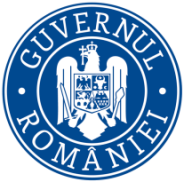 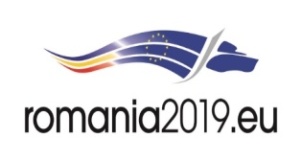 Ministerul MediuluiAgenţia Naţională pentru ProtecţiMediuluiDecizia etapei de încadrare - ProiectNr............. din.................Ca urmare a solicitării de emitere a acordului de mediu adresată de U.A.T. comuna Ghindăoani, reprezentată prin Primar Manea Gheorghe, cu sediul în comuna Ghindăoani, str. Fagului, Nr.2 pentru proiectul “Asfaltare și modernizare drumuri din comuna Ghindăoani, jud.Neamț”, propus a fi amplasat în sat Ghindăoani, comuna Ghindăoani, județul Neamț, înregistrată la Agenția pentru Protecția Mediului Neamţ cu nr. 899/4.02.2019, în baza Legii nr. 292/2018 privind evaluarea impactului anumitor proiecte publice şi private asupra mediului şi a <LLNK 12007    57182 3?1   0 46>Ordonanţei de urgenţă a Guvernului nr. 57/2007 privind regimul ariilor naturale protejate, conservarea habitatelor naturale, a florei şi faunei sălbatice, aprobată cu modificări şi completări prin <LLNK 12011    49 10 201   0 17>Legea nr. 49/2011, cu modificările şi completările ulterioare,    	Agenția pentru Protecția Mediului Neamț decide, ca urmare a consultărilor desfăşurate în cadrul şedinţei Comisiei de analiză tehnică din data de 14.05.2019, că proiectul “Asfaltare și modernizare drumuri din comuna Ghindăoani, jud. Neamț”, propus a fi amplasat în sat Ghindăoani, comuna Ghindăoani, județul Neamț,   nu se supune evaluării impactului asupra mediului, nu se supune evaluării adecvate și nu se supune evaluării impactului asupra corpurilor de apă.  Cererea de solicitare a acordului de mediu a fost făcută cunoscută publicului interesat prin publicare în Ziarul Monitorul de Neamț din 26 martie 2019 și postare pe site-ul APM Neamț la data de 03.04.2019. Decizia luată în cadrul ședinței Comisiei de Analiză Tehnică, privind etapa de încadrare, în baza punctelor de vedere exprimate de membrii participanți  a fost  adusă la cunoștința publicului prin postare pe site-ul APM Neamț la data de 16.05.2019, publicată de titular  în ziarul Monitorul din data de 15.05.2019.Justificarea prezentei decizii:I. Motivele pe baza cărora s-a stabilit că nu este necesară efectuarea evaluării impactului asupra mediului sunt următoarele:    a) Proiectul se încadrează în Legea 292/2018 privind evaluarea impactului anumitor proiecte publice şi private asupra mediului, Anexa 2, la punctul 10, lit.e) “construcția drumurilor” și la p.13 lit.a): “Orice modificări sau extinderi, altele decât cele prevăzute la pct. 24 din anexa nr.1, ale proiectelor prevăzute în anexa nr. 1 sau în prezenta anexă, deja autorizate, executate sau în curs de a fi executate, care pot avea efecte semnificative negative asupra mediului”. b) Proiectul nu intră sub incidența O.U.G 57/2007 privind regimul ariilor naturale protejate, conservarea habitatelor naturale, a florei şi faunei sălbatice, aprobată cu modificări şi completări prin Legea nr. 49/2011, cu modificările şi completările ulterioare.                                                                                                                                                                c) Proiectul  propus intră sub incidența art. 48 și <LLNK 11996   107 12 2F2  54 32> art. 54 lit.h) “reparaţii de drumuri şi poduri“ din Legea apelor nr. 107/1996, cu modificările şi completările ulterioare;	În urma parcurgerii listei de control pentru etapa de încadrare şi a analizării criteriilor de selecţie conform Anexei 3 din Legea 292/2018, pentru stabilirea necesităţii efectuării evaluării impactului asupra mediului, s-a constatat că proiectul analizat nu este susceptibil de a avea un impact semnificativ asupra mediului, din următoarele considerente:1.Caracteristicile proiectuluiDimensiunea și concepția întregului proiectProiectul propune asfaltarea şi modernizarea drumurilor din comuna Ghindăoani,  judeţul Neamţ. Se vor moderniza 5,651 km de drumuri pe 15 tronsoane de drum din comuna Ghindăoani, având următoarele caracteristici:Descrierea lucrărilor proiectate. Elemente geometrice și constructive :Lungime: 5.651,00 ml;                                                                                                                       Lăţime parte carosabilă: 2,75 ml/3,00ml/4,00 ml;                                                                                      Lăţime  acostamente: 2 x (0,50…0,60) ml;                                                                                                   Podeţ tubular de tip Premo cu diametrul de Ø600 mm: 7  podețe.                                                                       Se vor amenaja 2525,000 ml de rigole de acostament;                                                                                       Se vor amenaja 1775,00 ml de rigole din beton h = 40 cm;                                                                                  Se vor amenaja 6802,00 ml de rigole din beton h = 30 cm;Amenajarea intersecţiilor cu drumurile laterale (11 bucăţi) pe o lungime de 15,00 ml se va face cu același tip de sistem rutier cu cel al drumurilor principale, respectiv :- strat de uzură din mixtură asfaltică tip BAPC 16, în grosime de 4,00 cm;                                                               - strat de legatura din BADPC22,4, în grosime de 6,00 cm;                                           - strat de de bază din piatră spartă amestec optimal, în grosime de 15,00 cm;                                                            - strat de fundaţie inferior din balast în grosime de 15,00 cm;                                        - strat de forma din pământ stabilizat cu liant hidraulic, în grosime de 20 cm.Se va moderniza o lungime totală de 5,651 km de drumuri din comuna Ghindăoani defalcat  pe 15 străzi / trasee, dupa cum este prezentat in memoriul de prezentare.Lucrările de modernizare a drumurilor se vor executa în următoarea ordine tehnologică:Execuție sistem rutier proiectat, respectiv : - strat de forma din pământ stabilizat cu liant hidraulic, în grosime de 20 cm;- strat de fundaţie inferior din balast în grosime de 15,00 cm; - strat de de bază din piatră spartă amestec optimal, în grosime de 15,00 cm;- strat de legatura din BADPC22,4, în grosime de 6,00 cm;- strat de uzură din mixtură asfaltică tip BAPC 16, în grosime de 4,00 cm.Perioada de implementare propusă:  Durata estimată de execuţie a obiectivului de investiţii este de 12 luni.                                                                                                                               b) Cumularea cu alte proiecte existente şi/sau aprobate: nu este cazul. c) Utilizarea resurselor naturale, în special a solului, a terenurilor, a apei şi a biodiversităţii: Execuția lucrărilor propuse prin prezenta documentație nu presupune utilizarea/ocuparea de terenuri noi, apa folosită la diverse procese tehnologice (apa de compactare terasamente)poate să provină din reţeaua publică sau din altă sursă, dar în acest caz trebuie să îndeplinească condiţiile prevăzute în SR EN 1008:2003 (să fie limpede, să nu conţină suspensii organice sau anorganice, să nu aibă miros pronunţat etc.). În timpul utilizării pe şantier se va evita poluarea ei cu detergenţi, materii organice, uleiuri, argile etc.d) Cantitatea și tipurile de deșeuri generate/gestionate: Conform Anexei nr.2 – HG 856/2002 categoriile de deșeuri ce pot fi generate pe amplasament în timpul implementării proiectului se încadrează în categoria 17. Deşeuri  din  construcţii  şi  demolări  (inclusiv  pământ  excavat  din  amplasamente contaminate), care poate cuprinde:17 01 01 – beton;                                                                                                                                                       17 05 08 – resturi de balast, altele decât cele specificate la 17 05 07;                                                                         17 05 04 – pământ şi pietre, altele decât cele specificate la 17 05 03;                                                                        17 03 02 – asfalturi, altele decât cele specificate la 17 03 01.   Programul de prevenire şi reducere a cantităţilor de deşeuri generate:Deşeurile depuse în depozite temporare sau deşeurile de la demolarea ori reabilitarea construcţiilor sunt tratate şi transportate de deţinătorii de deşeuri, de cei care execută lucrările de construcţie sau de demolare ori de o altă persoană, pe baza unui contract.	Primăria Comunei  Ghindăoani  indică amplasamentul pentru eliminarea deşeurilor precizate la alineatul de mai sus, modalitatea de eliminare şi ruta de transport până la acesta.  - planul de gestionare a deşeurilor: Lucrările propuse prin prezenta documentație nu sunt generatoare de deșeuri după finalizarea acestora.e) poluarea şi alte efecte negative : Proiectul nu cauzează poluare sau alte efecte negative asupra mediului, în timpul sau după implementare.f) riscurile de accidente majore şi/sau dezastre relevante pentru proiectul în cauză, inclusiv cele cauzate de schimbările climatice, conform informaţiilor ştiinţifice:- riscul de accidente majore: nu este cazul;- riscul de dezastre naturale: Terenul amplasamentului proiectului nu este situat în zone cu risc de dezastre naturale.- riscuri cauzate de schimbări climatice: nu este cazulg) Riscurile pentru sănătatea umană:  proiectul nu prezintă riscuri pentru sănătatea umană, nu contamineaza apa, solul, aerul.2. Amplasarea proiectului : Comuna Ghindăoani, jud.Neamț .2.a) Utilizarea actuală și aprobată a terenului: conform Certificatului de urbanism  nr.1/14.01.2019  emis de Primăria  Comunei  Ghindăoani , terenul pe care se vor amplasa lucrările aparține domeniului public al Comunei Ghindăoani, categoria de folosință: drumuri și străzi.2.b) Bogăţia, disponibilitatea, calitatea şi capacitatea de regenerare relative ale resurselor naturale, inclusiv solul, terenurile, apa şi biodiversitatea, din zonă şi din subteranul acesteia: nu este cazul.2.c) Capacitatea de absorbţie a mediului natural, acordându-se o atenţie specială următoarelor zone:    2.c.1) zone umede, zone riverane, guri ale râurilor: nu este cazul    2.c.2) zone costiere şi mediul marin: nu este cazul    2.c.3) zonele montane şi forestiere: nu este cazul    2.c.4) arii naturale protejate de interes naţional, comunitar, internaţional: Nu este cazul    2.c.5) zone clasificate sau protejate conform legislaţiei în vigoare: situri Natura 2000 desemnate în conformitate cu legislaţia privind regimul ariilor naturale protejate, conservarea habitatelor naturale, a florei şi faunei sălbatice; zonele prevăzute de legislaţia privind aprobarea Planului de amenajare a teritoriului naţional - Secţiunea a III-a - zone protejate, zonele de protecţie instituite conform prevederilor legislaţiei din domeniul apelor, precum şi a celei privind caracterul şi mărimea zonelor de protecţie sanitară şi hidrogeologică – nu este cazul2.c.6) zonele în care au existat deja cazuri de nerespectare a standardelor de calitate a mediului prevăzute de legislaţia naţională şi la nivelul Uniunii Europene şi relevante pentru proiect sau în care se consideră că există astfel de cazuri: nu este cazul2.c.7) zonele cu o densitate mare a populaţiei: nu este cazul.2.c.8) peisaje şi situri importante din punct de vedere istoric, cultural sau arheologic: Nu este afectat arealul pe care sunt amplasate monumente istorice de interes local. 3. Caracteristicile impactului potențial asupra mediuluia) Importanţa şi extinderea spaţială a impactului - zona geografică şi dimensiunea populaţiei care poate fi afectată:    nesemnificativ local, în perioada de realizare a lucrărilor;b) Natura impactului:   direct şi temporar, în perioada de realizare a lucrărilor;c) Natura transfrontieră a impactului:  nu este cazul; proiectul nu intră sub incidența Convenției din 25 februarie 1991 privind evaluarea impactului asupra mediului în context transfrontieră, adoptată la Espoo la 25 februarie 1991, ratificată prin Legea nr.22/2001;d)  Intensitatea și complexitatea impactului:  în perioada de execuție, intensitatea asupra factorilor de mediu va fi redusă;e) Probabilitatea impactului: scazută, având în vedere argumentele menționate la punctele 1 și 2;f) Debutul, durata, frecvenţa şi reversibilitatea preconizate ale impactului: impactul lucrărilor asupra factorilor de mediu va debuta odată cu începerea execuției lucrărilor; lucrările se vor desfășura pe o perioadă scurtă de timp (4 luni)  și vor genera un impact temporar, nesemnificativ și reversibil.g) Cumularea impactului cu impactul altor proiecte existente şi/sau aprobate:  nu s-a constatat un impact cumulativ cu alte proiecte;h) Posibilitatea de reducere efectivă a impactului:  prin aplicarea următoarelor condiții de realizare a proiectului: Se vor respecta datele și specificațiile din documentația tehnică precum și legislația de mediu în vigoare; Lucrările se vor desfășura cu respectarea condițiilor tehnice și a regimului juridic prevăzute în actele de reglementare prealabile, emise de alte autorități; Beneficiarul răspunde de realizarea corectă a lucrărilor propuse, care figurează în Memoriul de prezentare; Organizarea de șantier pentru lucrările prevazute în proiect va respecta obligatoriu măsurile specifice pentru reducerea și eliminarea efectelor generate de acestea asupra sănătății umane și asupra mediului înconjurător.  Organizarea de șantier pentru lucrările prevazute în proiect va respecta obligatoriu măsurile specifice pentru reducerea și eliminarea efectelor generate de acestea asupra sănătății umane și  asupra mediului înconjurător.  Lucrări necesare organizării de şantier:împrejmuirea corespunzătoare a zonelor de lucru, montarea de avertizoare etc.; organizarea de şantier se va realiza în imediata vecinătate a obiectivului analizat, astfel încât impactul generat de aceasta asupra factorilor de mediu locali pe timpul derulării lucrărilor prevăzute prin proiect să fie cât mai redus. organizarea de şantier va fi amenajată astfel încât să asigure facilităţile de bază conform prevederilor Legii nr. 50/1991 privind autorizarea executării lucrărilor de construcţii, republicată, cu modificările şi completările ulterioare (alimentarea cu energie electrică, alimentarea cu apă pentru asigurarea necesităţilor igienico–sanitare), facilităţi pentru depozitarea temporară a materialelor, facilităţi pentru personal (baracă birou, vestiare muncitori, punct prim ajutor), facilităţi sanitare, facilităţi pentru colectarea apelor uzate menajere, împrejmuire cu gard din panouri metalice pentru protecţia organizării de şantier şi a vecinătăţilor, după caz;se interzice stocarea temporară şi depozitarea carburanţilor şi substanţelor periculoase în zona aferentă amplasamentului; - se interzice spălarea utilajelor/vehiculelor în zona aferenta amplasamentului;drumurile de şantier vor fi întreţinute permanent prin nivelare şi stropire cu apă, pentru reducerea antrenării prafului;Lucrările se vor desfășura cu respectarea condițiilor tehnice și a regimului juridic prevăzute prin actele de reglementare prealabile, emise de alte autorități; în perioada de execuţie a lucrărilor vor fi stabilite zone de parcare a autovehiculelor şi utilajelor utilizate; materialele necesare executării lucrărilor propuse se vor depozita în locuri bine stabilite, amenajate corespunzător; transportul materialelor/deşeurilor rezultate în timpul realizării lucrărilor se va executa cu mijloace de transport acoperite cu prelată, în vederea prevenirii împrăştierii/degajării în atmosferă; terenurile afectate prin realizarea proiectului vor fi aduse la stadiul de funcţionalitate avut anterior, cu refacerea stratului vegetal;  se va avea în vedere restrângerea la minim a spațiului de stocare a deșeurilor rezultate în perioada de execuție a proiectului prin colectarea selectivă și valorificarea/eliminarea prin firme autorizate.  managementul deşeurilor generate în urma execuţiei lucrărilor prevăzute în proiect se va realiza în conformitate cu legislaţia specifică de mediu şi va fi în responsabilitatea societăţilor care realizează lucrările, astfel: deşeurile municipale amestecate generate în perioada realizarii lucrărilor vor fi stocate temporar în pubele şi apoi preluate de firme de salubrizare autorizate; deşeurile industriale reciclabile rezultate în perioada realizarii lucrărilor de construcţii (metalice feroase şi neferoase, hârtie şi carton, plastic, PET, textile, etc.) vor fi colectate, stocate temporar pe tipuri, în funcţie de sortimente, în recipiente speciale, în vederea valorificării prin societăţi autorizate specializate, conform prevederilor legislative aflate in vigoare; se vor utiliza utilaje și mijloace de transport agrementate din punct de vedere tehnic, care să nu genereze scurgeri de produse petroliere și lubrefianți, zgomote, vibrații. Localizarea organizării de şantier : Terenul de amplasament al organizării de șantier va fi în imediata apropriere a locului de execuție a lucrărilor sau în amplasamentul acestora. Descrierea impactului asupra mediului a lucrărilor organizării de şantier : Lucrările destinate organizării de șantier nu influențează condițiile de mediu existente; la terminarea lucrărilor, terenul de amplasament va fi readus la starea inițială. Surse de poluanţi şi instalaţii pentru reţinerea, evacuarea şi dispersia poluanţilor în mediu în timpul organizării de şantier: La execuția lucrărilor se vor lua toate măsurile privind protecţia mediului înconjurător. Depozitarea combustibililor, a materialelor de construcţie, precum şi întreţinerea curentă a utilajelor se vor face în locuri special amenajate ce nu vor permite împrăştierea materialelor, combustibililor, lubrifianţilor şi a reziduurilor la întâmplare.  Dotări şi măsuri prevăzute pentru controlul emisiilor de poluanţi în mediu:Pentru prezentul obiectiv de investiţie nu sunt necesare dotări şi măsuri pentru controlul emisiilor de poluanţi în mediu, nefiind necesare activităţile de supraveghere şi monitorizare a protecţiei mediului.Descrierea lucrărilor de refacere a amplasamentului în zona afectată de execuţia investiţiei:Lucrările de terasamente propuse prin prezenta documentație au fost astfel concepute încât să îndeplinească regula compensării volumelor de terasamente, mai precis volumul excavat rezultat să fie egal sau aproape egal cu volumul necesar execuției de umpluturi. Excesul de pământ va fi transportat, descărcat, compactat și nivelat la locul indicat de beneficiarul  investiției, operațiune ce va respecta cotele vecinătăților amplasamentului.În cazul încetării activității, se vor finaliza lucrările începute pană în momentul respectiv pentru a se putea utiliza amplasamentul în condiții optime până la reluarea activității. aspecte referitoare la prevenirea şi modul de răspuns pentru cazuri de poluări accidentale: în cazul unor accidente se vor lua măsurile de urgență care se impun în astfel de situații.                                                                                                                 aspecte referitoare la închiderea/dezafectarea/demolarea instalaţiei:   Toate materialele rezultate din dezafectări vor fi depozitate în locuri special amenajate și apoi transportate la depozitele constructorului.                                                              Modalităţi de refacere a stării iniţiale/reabilitare în vederea utilizării ulterioare a terenului:  Toate terenurile afectate de lucrările investiției vor fi aduse la starea inițială pe care au avut-o înainte de intervenția constructorului. Protecția mediului:  Constructorul are obligația ca în timpul executării lucrărilor să respecte legislația în vigoare referitoare la protecția mediului:                         Ordonanța de urgență a Guvernului nr. 195 din 2005 privind protecția mediului, aprobată cu modificări și completări prin Legea nr.265/2006, cu modificările și completările ulterioare;                                                                                                                      Legea nr. 211/2011 - privind regimul deșeurilor, cu modificările și completările ulterioare;                                                                                                      Legea 265 din 29/06/2006 pentru aprobarea Ordonanței de urgență a Guvernului nr. 195/2005 privind protecția mediului actualizată. Aspecte referitoare la prevenirea şi modul de răspuns pentru cazuri de poluări accidentale:                                                                                                                    La execuția lucrărilor se vor lua toate măsurile privind protecţia mediului înconjurător. Depozitarea combustibililor, a materialelor de construcţie, precum şi întreţinerea curentă a utilajelor se vor face în locuri special amenajate ce nu vor permite împrăştierea materialelor, combustibililor, lubrifianţilor şi a rezidurilor la întâmplare.  Modul de acţiune în cazul poluărilor accidentale:a) Eliminarea cauzelor care au provocat poluarea accidentală în scopul sistării acesteia;                                      b) Limitarea ariei de răspândire;                                                                                       c) Îndepărtarea substanţelor poluante.În cazul unui incident sau accident care afectează semnificativ mediul se va înştiinţa imediat A.P.M. Neamţ şi G.N.M. – C.J. Neamț.  Aspecte referitoare la închiderea/dezafectarea/demolarea instalaţiei : Categoriile de lucrări propuse a se realiza prin prezenta documentație nu necesită instalații speciale pentru execuția acestora. Modalităţi de refacere a stării iniţiale/reabilitare în vederea utilizării ulterioare a terenului : Nu este cazul.II. Motivele pe baza cărora s-a stabilit că nu este necesară evaluarea adecvată sunt următoarele:                                                                                                                            În urma analizei și interpretării  coordonatelor STEREO  1970, puse la dispoziţia A.P.M Neamț de către titularul proiectului, U.A.T Comuna  Ghindăoani , compartimentul C.F.M - din A.P.M Neamţ a concluzionat că proiectul nu traversează arii protejate. În consecință, proiectul nu intră sub incidența O.U.G 57/2007 privind regimul ariilor naturale protejate, conservarea habitatelor naturale, a florei şi faunei sălbatice, aprobată cu modificări şi completări prin <LLNK 12011    49 10 201   0 17>Legea nr.49/2011, cu modificările şi completările ulterioare.III: Motivele pe baza cărora s-a stabilit că nu este necesară efectuarea evaluării impactului asupra corpurilor de apă :Localizarea proiectului:Comuna Ghindăoani, Județul Neamț.Bazinul Hidrografic Siret ; Cod cadastral : XII.1.040.44.03.02.0 – Pârâul Valea MareExistă Avizul de Gospodărire a Apelor Nr.8 din 20.02.2019 eliberat de către Administrația Națională „ Apele Române” Administrația Bazinală de Apă SIRET Sistemul de Gospodărire a Apelor Neamț, privind proiectul „ Asfaltare și modernizare drumuri din comuna  Ghindăoani,  județul Neamț”, cod cadastral XII.1.040.44.03.02.0-Pârâul Valea Mare, din care nu rezultă că este necesară evaluarea impactului asupra corpurilor de apă. Există adresa nr.2981/SM/03.05.2019 înregistrată la APM Neamț cu nr. 4216/03.05.2019 prin care SGA Neamț menționează că nu sunt alte completări privind impactul asupra apelor.  Avizul de Gospodărire a Apelor Nr.8 din 20.02.2019  conține următoarele precizări:      „ În baza analizei multicriteriale  pentru stabilirea variantei tehnico-economice optime au fost luate în considerare la stabilirea soluției, următoarele: - categoria tehnică: drum de categoria V cu o bandă de circulație;   - viteza de bază - proiectare: 40 km/h.Caracteristicile principale ale drumurilor din cadrul  obiectivului de investiţii:Modernizare Tr.Maritesti:  L=260 m; lăţime=4 m; lăţime acostamente=2x0,5/0,6 m.                                                                                     Pentru  captarea, dirijarea şi evacuarea apelor meteorice de pe platforma  se vor realiza rigole de acostament din beton cu lungimea  de 260 m şi rigole din beton cu h=0,40 m pe o lungime de 260 m.Modernizare Tr. Boboc:  L=410 m; lăţime=4 m; lăţime acostamente=2x0,5/0,6 m.Pentru  captarea, dirijarea şi evacuarea apelor meteorice de pe platforma  se vor realiza rigole de acostament din beton cu lungimea  de 410 m şi rigole din beton cu h=0,40 m pe o lungime de 410 m.Modernizare Tr. Silişte:  L=232 m; lăţime=4 m; lăţime acostamente=2x0,5/0,6 m.Pentru  captarea, dirijarea şi evacuarea apelor meteorice de pe platforma  se vor realiza rigole de acostament din beton cu lungimea  de 232 m şi rigole din beton cu h=0,40 m pe o lungime de 232 m.Modernizare Tr. Gheorghiţeni:  L=500 m; lăţime=4 m;  lăţime acostamente=2x0,5/0,6 m.Pentru  captarea, dirijarea şi evacuarea apelor meteorice de pe platforma  se vor realiza rigole de acostament din beton cu lungimea  de 5008 m şi rigole din beton cu h=0,40 m pe o lungime de 500 m, 2 podeţe D600 cu lungimea de 7,5 m.Modernizare Tr. Aignei:   L=198 m; lăţime=4 m; lăţime acostamente=2x0,5/0,6 m.Pentru  captarea, dirijarea şi evacuarea apelor meteorice de pe platforma  se vor realiza rigole de acostament din beton cu lungimea  de 198 m şi rigole din beton cu h=0,40 m pe o lungime de 198 m, 1 podeţ  D600 cu lungimea de 7,5 m.Modernizare Tr. Frunzoaia:    L=125 m; lăţime=2,75 m; lăţime acostamente=2x0,375 m.Pentru  captarea, dirijarea şi evacuarea apelor meteorice de pe platforma  se vor realiza   rigole din beton cu h=0,30 m pe o lungime de 250 m, 1 podeţ    cu lungimea de 7,5 m.Modernizare Tr. Hâga:  L=696 m; lăţime=4 m; lăţime acostamente=2x0,5 m. Pentru  captarea, dirijarea şi evacuarea apelor meteorice de pe platforma  se vor realiza   rigole din beton cu h=0,30 m pe o lungime de 1392 m, 1 podeţ  D600 mm  cu lungimea de 7,5 m.Modernizare Tr. Irina Vale: L=360 m; lăţime=4 m; lăţime acostamente=2x0,5/0,6 m.Pentru  captarea, dirijarea şi evacuarea apelor meteorice de pe platforma  se vor realiza rigole din beton cu h=0,30 m pe o lungime de 720 m, 1 podeţ  din rigolă carosabilă   cu lungimea de 7,5 m.Modernizare Tr. Irina  Deal:  L=114 m; lăţime=4 m; lăţime acostamente=2x0,5 m.Pentru  captarea, dirijarea şi evacuarea apelor meteorice de pe platforma  se vor realiza rigole din beton cu h=0,30 m pe o lungime de 228 m. Modernizare Tr. Ungureanu: L=523 m; lăţime=2,75/4 m; lăţime acostamente=2x0,375/0,5 m.Pentru  captarea, dirijarea şi evacuarea apelor meteorice de pe platforma  se vor realiza rigole din beton cu h=0,30 m pe o lungime de 846 m.Modernizare Tr. Antochi:  L=375 m; lăţime=4 m; lăţime acostamente=2x0,6 m.Pentru  captarea, dirijarea şi evacuarea apelor meteorice de pe platforma  se vor realiza rigole de acostament pe o lungime de 750 m şi 1 podeţ  D600 mm  cu lungimea de 7,5 m.Modernizare Tr. Poieni:  L=688 m; lăţime=4 m; lăţime acostamente=2x0,5 m.Pentru  captarea, dirijarea şi evacuarea apelor meteorice de pe platforma  se vor realiza rigole din beton cu h=0,30 m pe o lungime de 1376 m, un podeţ din rigolă carosabilă cu lungimea de 7,5 m şi un podeţ  D600 mm  cu lungimea de 7,5 m.Modernizare Tr. Bran: L=367 m; lăţime=4 m; lăţime acostamente=2x0,5 m.Pentru  captarea, dirijarea şi evacuarea apelor meteorice de pe platforma  se vor realiza rigole din beton cu h=0,30 m pe o lungime de 734 m.Modernizare Tr.Manea: L=175 m; lăţime=3,5 m; lăţime acostamente=2x0,6 m.Pentru  captarea, dirijarea şi evacuarea apelor meteorice de pe platforma  se vor realiza rigole de acostament   cu lungimea  de 175 m şi rigole din beton cu h=0,30 m pe o lungime de 175 m.Modernizare Tr. Năstăseşti: L=628 m; lăţime=4 m; lăţime acostamente=2x0,5 m.Pentru  captarea, dirijarea şi evacuarea apelor meteorice de pe platforma  se vor realiza rigole din beton cu h=0,30 m pe o lungime de 1256 m, un podeţ din rigolă carosabilă cu lungimea de 7,5 m şi un podeţ  D600 mm  cu lungimea de 7,5 m.Drumurile laterale sunt în nr. 11 buc. şi au lungimea de 15 m. Soluţia tehnică va fi aceeaşi ca la drumurile principale.1.Documentaţia prezentată nu a fost analizată din punct de vedere al rezistenţei şi stabilităţii lucrărilor, responsabilitatea revenind proiectantului şi beneficiarului.2.Se va respecta proiectul înaintat spre avizare şi condiţiile impuse prin Certificatul de urbanism.                                                                                                                                            3.Se interzice amplasarea de lucrări în albia minoră a pâraielor din vecinătatea drumurilor.                                                                                                                        4.Se interzice depozitarea şi/sau aruncarea deşeurilor de orice fel pe malurile cursurilor de apă sau în albia acestora.                                                                                                                                                                5.Datele din avizul de gospodărire a apelor au fost preluate din documentaţia tehnică prezentată. În conformitate cu prevederile Ordinului MMP nr. 799/2012, art.1 alin. 4: „ Documentaţia tehnică se semnează şi se ştampilează de către elaborator, care răspunde de corectitudinea datelor înscrise în documentaţie, precum şi de respectarea prevederilor normativului de conţinut ”.                                                                                                                     6. Beneficiarul are obligaţia, conform Legii apelor 107/1996 completată şi modificată ulterior, să anunţe SGA Neamţ data începerii lucrărilor, cu cel puţin 10 zile înainte de începerea acestora.                                                                                                                              7. Orice modificare de soluţie faţă de cea avizată duce la obţinerea unui nou aviz de gospodărire a apelor, în caz contrar avizul emis este considerat nul.8. La finalizarea lucrărilor beneficiarul este obligat să prezinte la S.G.A. Neamţ documentaţia tehnică întocmită de către o firmă certificată de MAP pentru obţinerea autorizaţiei de gospodărire a apelor. Documentaţia tehnică va respecta normele de conţinut conform Ordinului MMP nr.799/2012.                                                                                                                                                                  9. Se va asigura preluarea şi evacuarea corespunzătoare a apelor pluviale astfel încât să nu fie afectate locuinţele din zonă.10. Extracţia nisipurilor şi pietrişurilor din albiile cursurilor de apă pentru executarea lucrărilor se va face numai în baza Autorizaţiei de gospodărire a apelor.  11.Avizul de gospodărire a apelor îşi menţine valabilitatea pe toată durata de realizare a lucrărilor, dacă execuţia acestora a început la cel mult 24 luni de la data emiterii avizului şi dacă au fost respectate prevederile înscrise în aviz; în caz contrar îşi pierde valabilitatea.  12.Un exemplar din documentaţie, ştampilat şi semnat spre neschimbare, s-a transmis solicitantului, împreună cu un exemplar din aviz. “Ducerea la îndeplinire  a prevederilor  din Avizul de Gospodărire a Apelor  se face prin controlul și inspecția Serviciului  Inspecția bazinală a apelor  al Administrației Bazinale de Apă Siret, conform   art. 14, Titlul “Serviciul  Inspecția bazinală a apelor”, pct.1.1 - 1.2,  din R.O.F  nr.21937/09.12.2014,  emis de către Administrația Națională Apele Române.Condiții de realizare a proiectuluiObţinerea tuturor avizelor şi acordurilor înscrise în Certificatul de urbanism Nr.01 din 14.01.2019, emis de Primăria comunei Ghindăoani, respectarea tuturor prevederilor şi cerinţelor specificate de acestea, precum și a legislației în domeniu. Respectarea  documentaţiei tehnice depuse, a condiţiilor şi prevederilor proiectului de execuţie.Condiţii aferente lucrărilor de construire şi specifice organizării de şantier:  Conform cap. I, pct.3 lit.h)  de mai sus.Condiţii cu caracter general:-  Titularul va notifica în scris Agenţia pentru Protecţia Mediului Neamţ ori de câte ori există o schimbare de fond a datelor care au stat la baza eliberării prezentului act de reglementare;- Titularul va notifica în scris Agenţia pentru Protecţia Mediului Neamţ cu privire la data finalizării lucrărilor de execuţie a proiectului;- Prezenta decizie nu exclude obţinerea avizelor/acordurilor eliberate de instituţii specializate ale statului conform prevederilor legale;- Prezenta decizie nu exonerează de răspundere proiectantul şi constructorul, în cazul producerii unor accidente în timpul execuţiei lucrărilor sau exploatării acestora.În conformitate cu prevederile art. 21 alin. (4) din OUG nr. 195/2005 privind protecția mediului, cu completările și modificările ulterioare, răspunderea pentru corectitudinea informațiilor puse la dispoziția autorităților competente pentru protecția mediului și a publicului revine titularului proiectului.        Prezenta decizie este valabilă pe toată perioada de realizare a proiectului, iar în situaţia în care intervin elemente noi, necunoscute la data emiterii prezentei decizii, sau se modifică condiţiile care au stat la baza emiterii acesteia, titularul proiectului are obligaţia de a notifica autoritatea competentă emitentă (A.P.M.Neamț). Prevederile prezentului act se pot revizui în condițiile specificate în art. 41 din Legea nr.292/2018, privind evaluarea impactului anumitor proiecte publice și private asupra mediului, în cazul în care se constată apariția unor elemente noi, necunoscute la data emiterii prezentei decizii a etapei de încadrare.Până la adoptarea unei decizii de către autoritatea competentă, este interzisă desfăşurarea oricărei activităţi sau realizarea proiectului, care ar rezulta în urma modificărilor care fac obiectul notificării (potrivit art. 16, alin. 5 din O.U.G. nr. 195/2005 privind protecţia mediului, aprobată cu modificări şi completări prin Legea nr. 265/2006, cu modificările şi completările ulterioare).         Orice persoană care face parte din publicul interesat şi care se consideră vătămată într-un drept al său ori într-un interes legitim se poate adresa instanţei de contencios administrativ competente pentru a ataca, din punct de vedere procedural sau substanţial, actele, deciziile ori omisiunile autorităţii publice competente care fac obiectul participării publicului, inclusiv aprobarea de dezvoltare, potrivit prevederilor <LLNK 12004   554 12 2N1   0 47>Legii contenciosului administrativ nr. 554/2004, cu modificările şi completările ulterioare.        Prezenta decizie poate fi contestată în conformitate cu prevederile Legii nr. 292/2018 privind evaluarea impactului anumitor proiecte publice şi private asupra mediului şi ale <LLNK 12004   554 12 2N1   0 18>Legii nr. 554/2004, cu modificările şi completările ulterioare.Prezenta decizie conține 14 (patrusprezece) pagini.                AGENŢIA PENTRU PROTECŢIA MEDIULUI NEAMȚ